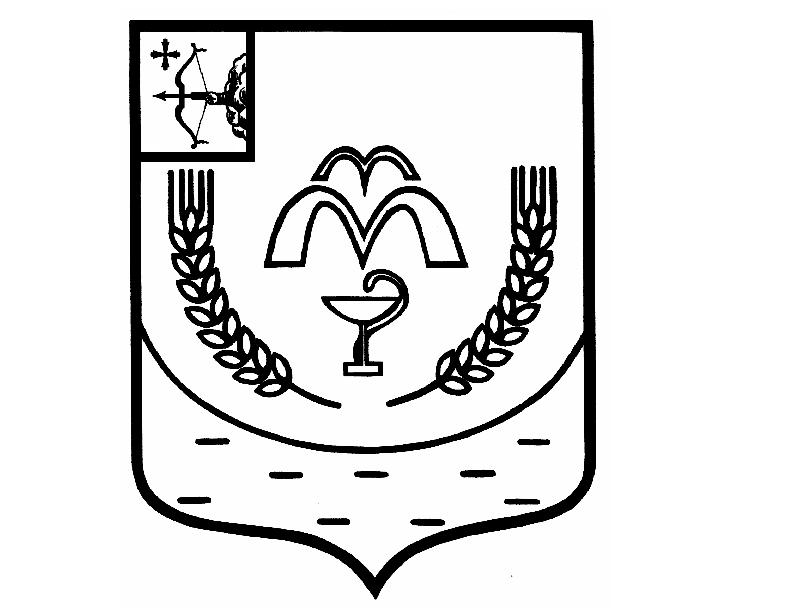 КУМЕНСКАЯ РАЙОННАЯ ДУМАШЕСТОГО СОЗЫВАРЕШЕНИЕот 28.06.2022 № 9/64  пгт Кумёны О признании утратившим силу решения Куменской районной Думы от 21.12.2021 5/38 «Об утверждении ключевых показателей, их целевых значений и  индикативных показателей муниципального контроля за исполнением единой теплоснабжающей организацией обязательств по строительству, реконструкции и (или) модернизации объектов теплоснабжения на территории сельских поселений Куменского муниципального района Кировской области»  	В соответствии со статьей 14 Федерального закона от 06.10.2003 № 131-ФЗ «Об общих принципах организации местного самоуправления в Российской Федерации», Федеральным законом от 31 июля 2020 г. № 248-ФЗ «О государственном контроле (надзоре) и муниципальном контроле в Российской Федерации», Федеральным законом от 27.07.2010 №190-ФЗ «О теплоснабжении»,  статьей 23 Устава  Куменского района, Куменская районная Дума РЕШИЛА:         1. Признать утратившим силу решение  Думы  от 21.12.2021 5/38 «Об утверждении ключевых показателей, их целевых значений и  индикативных показателей муниципального контроля за исполнением единой теплоснабжающей организацией обязательств по строительству, реконструкции и (или) модернизации объектов теплоснабжения на территории сельских поселений Куменского муниципального района Кировской области».                   2. Настоящее решение вступает в силу  в соответствии с действующим законодательством.ПредседательКуменской  районной  Думы    А.А. МашковцеваГлава Куменского района	    И.Н. Шемпелев